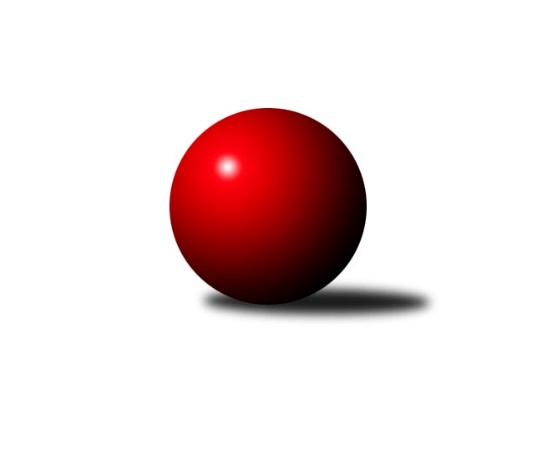 Č.3Ročník 2018/2019	24.5.2024 Mistrovství Prahy 2 2018/2019Statistika 3. kolaTabulka družstev:		družstvo	záp	výh	rem	proh	skore	sety	průměr	body	plné	dorážka	chyby	1.	KK Slavia D	3	2	1	0	16.0 : 8.0 	(17.0 : 19.0)	2296	5	1606	691	50.7	2.	TJ Sokol Rudná C	2	2	0	0	11.0 : 5.0 	(14.5 : 9.5)	2391	4	1678	713	58.5	3.	SK Uhelné sklady B	3	2	0	1	13.5 : 10.5 	(21.0 : 15.0)	2343	4	1645	698	54	4.	TJ Sokol Vršovice B	3	2	0	1	10.5 : 13.5 	(12.0 : 24.0)	2267	4	1643	624	69	5.	KK Slavoj D	2	1	1	0	12.0 : 4.0 	(18.0 : 6.0)	2471	3	1697	774	52.5	6.	KK Slavia B	3	1	1	1	12.0 : 12.0 	(19.5 : 16.5)	2340	3	1626	714	49.3	7.	TJ Radlice	2	1	0	1	8.0 : 8.0 	(12.5 : 11.5)	2327	2	1654	673	47.5	8.	KK Konstruktiva D	2	1	0	1	8.0 : 8.0 	(12.0 : 12.0)	2390	2	1683	707	69.5	9.	KK Slavia C	2	1	0	1	7.0 : 9.0 	(14.0 : 10.0)	2301	2	1642	660	58	10.	SK Uhelné sklady D	2	1	0	1	7.0 : 9.0 	(9.0 : 15.0)	2249	2	1579	670	52.5	11.	SK Žižkov C	3	1	0	2	13.0 : 11.0 	(22.0 : 14.0)	2385	2	1669	716	55.3	12.	KK DP Praha A	3	0	1	2	9.0 : 15.0 	(16.0 : 20.0)	2316	1	1639	677	52	13.	SK Uhelné sklady C	1	0	0	1	1.0 : 7.0 	(4.0 : 8.0)	2371	0	1714	657	78	14.	TJ Sokol Kobylisy C	3	0	0	3	8.0 : 16.0 	(12.5 : 23.5)	2212	0	1577	635	65.7Tabulka doma:		družstvo	záp	výh	rem	proh	skore	sety	průměr	body	maximum	minimum	1.	TJ Sokol Vršovice B	2	2	0	0	10.5 : 5.5 	(11.0 : 13.0)	2355	4	2406	2304	2.	KK Slavia D	2	1	1	0	11.0 : 5.0 	(11.0 : 13.0)	2342	3	2359	2324	3.	KK Slavoj D	1	1	0	0	8.0 : 0.0 	(11.0 : 1.0)	2605	2	2605	2605	4.	TJ Radlice	1	1	0	0	7.0 : 1.0 	(8.5 : 3.5)	2401	2	2401	2401	5.	SK Žižkov C	1	1	0	0	7.0 : 1.0 	(8.0 : 4.0)	2517	2	2517	2517	6.	KK Slavia B	1	1	0	0	7.0 : 1.0 	(7.0 : 5.0)	2439	2	2439	2439	7.	KK Slavia C	1	1	0	0	6.0 : 2.0 	(9.0 : 3.0)	2281	2	2281	2281	8.	TJ Sokol Rudná C	1	1	0	0	6.0 : 2.0 	(8.5 : 3.5)	2352	2	2352	2352	9.	SK Uhelné sklady B	1	1	0	0	6.0 : 2.0 	(7.0 : 5.0)	2367	2	2367	2367	10.	KK Konstruktiva D	1	1	0	0	5.0 : 3.0 	(6.0 : 6.0)	2462	2	2462	2462	11.	SK Uhelné sklady D	1	1	0	0	5.0 : 3.0 	(6.0 : 6.0)	2370	2	2370	2370	12.	KK DP Praha A	2	0	1	1	7.0 : 9.0 	(11.0 : 13.0)	2379	1	2421	2337	13.	SK Uhelné sklady C	0	0	0	0	0.0 : 0.0 	(0.0 : 0.0)	0	0	0	0	14.	TJ Sokol Kobylisy C	2	0	0	2	6.0 : 10.0 	(9.0 : 15.0)	2212	0	2223	2200Tabulka venku:		družstvo	záp	výh	rem	proh	skore	sety	průměr	body	maximum	minimum	1.	TJ Sokol Rudná C	1	1	0	0	5.0 : 3.0 	(6.0 : 6.0)	2430	2	2430	2430	2.	KK Slavia D	1	1	0	0	5.0 : 3.0 	(6.0 : 6.0)	2251	2	2251	2251	3.	SK Uhelné sklady B	2	1	0	1	7.5 : 8.5 	(14.0 : 10.0)	2331	2	2361	2301	4.	KK Slavoj D	1	0	1	0	4.0 : 4.0 	(7.0 : 5.0)	2336	1	2336	2336	5.	KK Slavia B	2	0	1	1	5.0 : 11.0 	(12.5 : 11.5)	2291	1	2316	2265	6.	KK Konstruktiva D	1	0	0	1	3.0 : 5.0 	(6.0 : 6.0)	2317	0	2317	2317	7.	KK DP Praha A	1	0	0	1	2.0 : 6.0 	(5.0 : 7.0)	2253	0	2253	2253	8.	TJ Sokol Kobylisy C	1	0	0	1	2.0 : 6.0 	(3.5 : 8.5)	2212	0	2212	2212	9.	SK Uhelné sklady D	1	0	0	1	2.0 : 6.0 	(3.0 : 9.0)	2127	0	2127	2127	10.	KK Slavia C	1	0	0	1	1.0 : 7.0 	(5.0 : 7.0)	2321	0	2321	2321	11.	SK Uhelné sklady C	1	0	0	1	1.0 : 7.0 	(4.0 : 8.0)	2371	0	2371	2371	12.	TJ Radlice	1	0	0	1	1.0 : 7.0 	(4.0 : 8.0)	2252	0	2252	2252	13.	TJ Sokol Vršovice B	1	0	0	1	0.0 : 8.0 	(1.0 : 11.0)	2178	0	2178	2178	14.	SK Žižkov C	2	0	0	2	6.0 : 10.0 	(14.0 : 10.0)	2319	0	2345	2292Tabulka podzimní části:		družstvo	záp	výh	rem	proh	skore	sety	průměr	body	doma	venku	1.	KK Slavia D	3	2	1	0	16.0 : 8.0 	(17.0 : 19.0)	2296	5 	1 	1 	0 	1 	0 	0	2.	TJ Sokol Rudná C	2	2	0	0	11.0 : 5.0 	(14.5 : 9.5)	2391	4 	1 	0 	0 	1 	0 	0	3.	SK Uhelné sklady B	3	2	0	1	13.5 : 10.5 	(21.0 : 15.0)	2343	4 	1 	0 	0 	1 	0 	1	4.	TJ Sokol Vršovice B	3	2	0	1	10.5 : 13.5 	(12.0 : 24.0)	2267	4 	2 	0 	0 	0 	0 	1	5.	KK Slavoj D	2	1	1	0	12.0 : 4.0 	(18.0 : 6.0)	2471	3 	1 	0 	0 	0 	1 	0	6.	KK Slavia B	3	1	1	1	12.0 : 12.0 	(19.5 : 16.5)	2340	3 	1 	0 	0 	0 	1 	1	7.	TJ Radlice	2	1	0	1	8.0 : 8.0 	(12.5 : 11.5)	2327	2 	1 	0 	0 	0 	0 	1	8.	KK Konstruktiva D	2	1	0	1	8.0 : 8.0 	(12.0 : 12.0)	2390	2 	1 	0 	0 	0 	0 	1	9.	KK Slavia C	2	1	0	1	7.0 : 9.0 	(14.0 : 10.0)	2301	2 	1 	0 	0 	0 	0 	1	10.	SK Uhelné sklady D	2	1	0	1	7.0 : 9.0 	(9.0 : 15.0)	2249	2 	1 	0 	0 	0 	0 	1	11.	SK Žižkov C	3	1	0	2	13.0 : 11.0 	(22.0 : 14.0)	2385	2 	1 	0 	0 	0 	0 	2	12.	KK DP Praha A	3	0	1	2	9.0 : 15.0 	(16.0 : 20.0)	2316	1 	0 	1 	1 	0 	0 	1	13.	SK Uhelné sklady C	1	0	0	1	1.0 : 7.0 	(4.0 : 8.0)	2371	0 	0 	0 	0 	0 	0 	1	14.	TJ Sokol Kobylisy C	3	0	0	3	8.0 : 16.0 	(12.5 : 23.5)	2212	0 	0 	0 	2 	0 	0 	1Tabulka jarní části:		družstvo	záp	výh	rem	proh	skore	sety	průměr	body	doma	venku	1.	SK Uhelné sklady C	0	0	0	0	0.0 : 0.0 	(0.0 : 0.0)	0	0 	0 	0 	0 	0 	0 	0 	2.	TJ Sokol Rudná C	0	0	0	0	0.0 : 0.0 	(0.0 : 0.0)	0	0 	0 	0 	0 	0 	0 	0 	3.	SK Uhelné sklady D	0	0	0	0	0.0 : 0.0 	(0.0 : 0.0)	0	0 	0 	0 	0 	0 	0 	0 	4.	KK Konstruktiva D	0	0	0	0	0.0 : 0.0 	(0.0 : 0.0)	0	0 	0 	0 	0 	0 	0 	0 	5.	SK Uhelné sklady B	0	0	0	0	0.0 : 0.0 	(0.0 : 0.0)	0	0 	0 	0 	0 	0 	0 	0 	6.	SK Žižkov C	0	0	0	0	0.0 : 0.0 	(0.0 : 0.0)	0	0 	0 	0 	0 	0 	0 	0 	7.	TJ Sokol Kobylisy C	0	0	0	0	0.0 : 0.0 	(0.0 : 0.0)	0	0 	0 	0 	0 	0 	0 	0 	8.	KK Slavoj D	0	0	0	0	0.0 : 0.0 	(0.0 : 0.0)	0	0 	0 	0 	0 	0 	0 	0 	9.	KK DP Praha A	0	0	0	0	0.0 : 0.0 	(0.0 : 0.0)	0	0 	0 	0 	0 	0 	0 	0 	10.	KK Slavia C	0	0	0	0	0.0 : 0.0 	(0.0 : 0.0)	0	0 	0 	0 	0 	0 	0 	0 	11.	KK Slavia D	0	0	0	0	0.0 : 0.0 	(0.0 : 0.0)	0	0 	0 	0 	0 	0 	0 	0 	12.	TJ Radlice	0	0	0	0	0.0 : 0.0 	(0.0 : 0.0)	0	0 	0 	0 	0 	0 	0 	0 	13.	TJ Sokol Vršovice B	0	0	0	0	0.0 : 0.0 	(0.0 : 0.0)	0	0 	0 	0 	0 	0 	0 	0 	14.	KK Slavia B	0	0	0	0	0.0 : 0.0 	(0.0 : 0.0)	0	0 	0 	0 	0 	0 	0 	0 Zisk bodů pro družstvo:		jméno hráče	družstvo	body	zápasy	v %	dílčí body	sety	v %	1.	Milan Mareš ml.	KK Slavia D 	3	/	3	(100%)	6	/	6	(100%)	2.	Pavel Forman 	KK Slavia B 	3	/	3	(100%)	6	/	6	(100%)	3.	Josef Kocan 	KK Slavia D 	3	/	3	(100%)	5	/	6	(83%)	4.	Tomáš Pokorný 	SK Žižkov C 	3	/	3	(100%)	4	/	6	(67%)	5.	Adam Rajnoch 	SK Uhelné sklady B 	2.5	/	3	(83%)	4	/	6	(67%)	6.	Tomáš Jiránek 	KK Slavia C 	2	/	2	(100%)	4	/	4	(100%)	7.	Roman Hrdlička 	KK Slavoj D 	2	/	2	(100%)	4	/	4	(100%)	8.	Miluše Kohoutová 	TJ Sokol Rudná C 	2	/	2	(100%)	3	/	4	(75%)	9.	Václav Papež 	TJ Sokol Vršovice B 	2	/	2	(100%)	3	/	4	(75%)	10.	Jan Šipl 	KK Slavoj D 	2	/	2	(100%)	3	/	4	(75%)	11.	Vlastimil Bočánek 	SK Uhelné sklady B 	2	/	2	(100%)	3	/	4	(75%)	12.	Jan Váňa 	KK Konstruktiva D 	2	/	2	(100%)	3	/	4	(75%)	13.	Eva Mařánková 	TJ Sokol Rudná C 	2	/	2	(100%)	3	/	4	(75%)	14.	Leoš Kofroň 	TJ Radlice 	2	/	2	(100%)	2.5	/	4	(63%)	15.	Blanka Koubová 	KK Slavoj D 	2	/	2	(100%)	2	/	4	(50%)	16.	Petr Mašek 	KK Konstruktiva D 	2	/	2	(100%)	2	/	4	(50%)	17.	Vladislav Škrabal 	SK Žižkov C 	2	/	3	(67%)	5	/	6	(83%)	18.	Jan Novák 	KK DP Praha A 	2	/	3	(67%)	4	/	6	(67%)	19.	Jiří Brada 	KK DP Praha A 	2	/	3	(67%)	4	/	6	(67%)	20.	Tomáš Kazimour 	SK Žižkov C 	2	/	3	(67%)	4	/	6	(67%)	21.	Pavel Váňa 	SK Žižkov C 	2	/	3	(67%)	4	/	6	(67%)	22.	Hana Křemenová 	SK Žižkov C 	2	/	3	(67%)	4	/	6	(67%)	23.	Lidmila Fořtová 	KK Slavia B 	2	/	3	(67%)	4	/	6	(67%)	24.	Michal Matyska 	TJ Sokol Kobylisy C 	2	/	3	(67%)	3.5	/	6	(58%)	25.	Karel Erben 	TJ Sokol Kobylisy C 	2	/	3	(67%)	3	/	6	(50%)	26.	Nikola Zuzánková 	KK Slavia B 	2	/	3	(67%)	3	/	6	(50%)	27.	Jan Kryda 	KK Slavia D 	2	/	3	(67%)	2	/	6	(33%)	28.	Luboš Polák 	TJ Sokol Vršovice B 	2	/	3	(67%)	2	/	6	(33%)	29.	Aleš Král 	KK Slavoj D 	1	/	1	(100%)	2	/	2	(100%)	30.	Jiří Sládek 	KK Slavia B 	1	/	1	(100%)	2	/	2	(100%)	31.	Luboš Maruna 	KK Slavoj D 	1	/	1	(100%)	2	/	2	(100%)	32.	Josef Hladík 	TJ Sokol Vršovice B 	1	/	1	(100%)	2	/	2	(100%)	33.	Dana Školová 	SK Uhelné sklady C 	1	/	1	(100%)	2	/	2	(100%)	34.	Markéta Baťková 	KK Slavoj D 	1	/	1	(100%)	2	/	2	(100%)	35.	Anna Nowaková 	TJ Sokol Kobylisy C 	1	/	1	(100%)	2	/	2	(100%)	36.	Vladimír Jahelka 	KK Slavoj D 	1	/	1	(100%)	2	/	2	(100%)	37.	Jana Dušková 	SK Uhelné sklady D 	1	/	1	(100%)	2	/	2	(100%)	38.	Miroslav Míchal 	SK Uhelné sklady B 	1	/	1	(100%)	2	/	2	(100%)	39.	Karel Myšák 	KK Slavia C 	1	/	1	(100%)	2	/	2	(100%)	40.	Jaroslav Michálek 	KK DP Praha A 	1	/	1	(100%)	1	/	2	(50%)	41.	Marek Lehner 	TJ Radlice 	1	/	2	(50%)	3	/	4	(75%)	42.	Miloš Beneš ml.	TJ Radlice 	1	/	2	(50%)	3	/	4	(75%)	43.	Irena Mikešová 	TJ Sokol Rudná C 	1	/	2	(50%)	3	/	4	(75%)	44.	Zdeněk Novák 	KK Slavia C 	1	/	2	(50%)	3	/	4	(75%)	45.	Jiří Čihák 	KK Konstruktiva D 	1	/	2	(50%)	3	/	4	(75%)	46.	Roman Tumpach 	SK Uhelné sklady B 	1	/	2	(50%)	3	/	4	(75%)	47.	Jarmila Zimáková 	TJ Sokol Rudná C 	1	/	2	(50%)	2.5	/	4	(63%)	48.	Hana Poláčková 	TJ Sokol Rudná C 	1	/	2	(50%)	2	/	4	(50%)	49.	Petr Knap 	KK Slavia C 	1	/	2	(50%)	2	/	4	(50%)	50.	Jan Kamín 	TJ Radlice 	1	/	2	(50%)	2	/	4	(50%)	51.	Jaroslav Pleticha ml.	KK Konstruktiva D 	1	/	2	(50%)	2	/	4	(50%)	52.	Radek Lehner 	TJ Radlice 	1	/	2	(50%)	2	/	4	(50%)	53.	Stanislava Sábová 	SK Uhelné sklady D 	1	/	2	(50%)	2	/	4	(50%)	54.	Jitka Kudějová 	SK Uhelné sklady D 	1	/	2	(50%)	1	/	4	(25%)	55.	Jindra Kafková 	SK Uhelné sklady D 	1	/	2	(50%)	1	/	4	(25%)	56.	Petr Štich 	SK Uhelné sklady D 	1	/	2	(50%)	1	/	4	(25%)	57.	Jiří Mudra 	SK Uhelné sklady B 	1	/	2	(50%)	1	/	4	(25%)	58.	Tomáš Rybka 	KK Slavia B 	1	/	3	(33%)	3.5	/	6	(58%)	59.	Pavel Černý 	SK Uhelné sklady B 	1	/	3	(33%)	3	/	6	(50%)	60.	Jindřich Málek 	KK DP Praha A 	1	/	3	(33%)	3	/	6	(50%)	61.	Petr Míchal 	SK Uhelné sklady B 	1	/	3	(33%)	3	/	6	(50%)	62.	Václav Jícha 	TJ Sokol Kobylisy C 	1	/	3	(33%)	2	/	6	(33%)	63.	Michal Kocan 	KK Slavia D 	1	/	3	(33%)	2	/	6	(33%)	64.	Petr Finger 	TJ Sokol Vršovice B 	1	/	3	(33%)	2	/	6	(33%)	65.	Josef Málek 	KK DP Praha A 	1	/	3	(33%)	2	/	6	(33%)	66.	Tomáš Tejnor 	KK Slavia B 	1	/	3	(33%)	1	/	6	(17%)	67.	Jan Nowak 	TJ Sokol Kobylisy C 	1	/	3	(33%)	1	/	6	(17%)	68.	Milan Mareš st.	KK Slavia D 	1	/	3	(33%)	1	/	6	(17%)	69.	Zdeněk Šrot 	TJ Sokol Kobylisy C 	1	/	3	(33%)	1	/	6	(17%)	70.	Karel Holada 	TJ Sokol Vršovice B 	0.5	/	3	(17%)	3	/	6	(50%)	71.	Anna Novotná 	TJ Sokol Rudná C 	0	/	1	(0%)	1	/	2	(50%)	72.	Kateřina Holanová 	KK Slavoj D 	0	/	1	(0%)	1	/	2	(50%)	73.	Otakar Jakoubek 	SK Uhelné sklady C 	0	/	1	(0%)	1	/	2	(50%)	74.	Karolína Stellnerová 	SK Žižkov C 	0	/	1	(0%)	1	/	2	(50%)	75.	Vlasta Nováková 	SK Uhelné sklady D 	0	/	1	(0%)	1	/	2	(50%)	76.	Miloslav Dušek 	SK Uhelné sklady C 	0	/	1	(0%)	1	/	2	(50%)	77.	Jaroslav Hron 	SK Žižkov C 	0	/	1	(0%)	0	/	2	(0%)	78.	Josef Habr 	SK Uhelné sklady C 	0	/	1	(0%)	0	/	2	(0%)	79.	Jiří Janata 	TJ Sokol Vršovice B 	0	/	1	(0%)	0	/	2	(0%)	80.	Michal Fořt 	KK Slavia B 	0	/	1	(0%)	0	/	2	(0%)	81.	Přemysl Jonák 	KK Slavia C 	0	/	1	(0%)	0	/	2	(0%)	82.	Zdenka Cachová 	KK Konstruktiva D 	0	/	1	(0%)	0	/	2	(0%)	83.	Štěpán Fatka 	TJ Sokol Rudná C 	0	/	1	(0%)	0	/	2	(0%)	84.	Šarlota Smutná 	KK Konstruktiva D 	0	/	1	(0%)	0	/	2	(0%)	85.	Jiří Bendl 	SK Uhelné sklady C 	0	/	1	(0%)	0	/	2	(0%)	86.	Eva Kozáková 	SK Uhelné sklady C 	0	/	1	(0%)	0	/	2	(0%)	87.	Ladislav Škabrada 	KK Slavoj D 	0	/	1	(0%)	0	/	2	(0%)	88.	Vojtěch Máca 	KK Konstruktiva D 	0	/	2	(0%)	2	/	4	(50%)	89.	Karel Bernat 	KK Slavia C 	0	/	2	(0%)	2	/	4	(50%)	90.	Markéta Rajnochová 	SK Uhelné sklady B 	0	/	2	(0%)	2	/	4	(50%)	91.	Jaroslav Vondrák 	KK DP Praha A 	0	/	2	(0%)	2	/	4	(50%)	92.	Libor Povýšil 	SK Uhelné sklady D 	0	/	2	(0%)	1	/	4	(25%)	93.	Vladimír Kněžek 	KK Slavia C 	0	/	2	(0%)	1	/	4	(25%)	94.	Jiří Zouhar 	TJ Sokol Kobylisy C 	0	/	2	(0%)	0	/	4	(0%)	95.	Deno Klos 	KK DP Praha A 	0	/	2	(0%)	0	/	4	(0%)	96.	Karel Wolf 	TJ Sokol Vršovice B 	0	/	2	(0%)	0	/	4	(0%)	97.	Lukáš Lehner 	TJ Radlice 	0	/	2	(0%)	0	/	4	(0%)	98.	Jiří Kryda ml.	KK Slavia D 	0	/	3	(0%)	1	/	6	(17%)	99.	Jaroslav Havránek 	TJ Sokol Vršovice B 	0	/	3	(0%)	0	/	6	(0%)Průměry na kuželnách:		kuželna	průměr	plné	dorážka	chyby	výkon na hráče	1.	SK Žižkov Praha, 1-4	2444	1720	723	62.0	(407.3)	2.	SK Žižkov Praha, 1-2	2391	1686	705	69.5	(398.6)	3.	KK Slavia Praha, 1-2	2380	1681	698	54.0	(396.7)	4.	Vršovice, 1-2	2340	1683	657	63.0	(390.1)	5.	Zvon, 1-2	2338	1637	700	48.7	(389.8)	6.	KK Slavia Praha, 3-4	2320	1600	720	42.5	(386.7)	7.	KK Konstruktiva Praha, 1-4	2293	1626	666	58.0	(382.2)	8.	TJ Sokol Rudná, 1-2	2287	1640	646	66.0	(381.3)	9.	Kobylisy, 1-2	2243	1578	665	60.3	(374.0)Nejlepší výkony na kuželnách:SK Žižkov Praha, 1-4SK Žižkov C	2517	2. kolo	Vladislav Škrabal 	SK Žižkov C	478	2. koloSK Uhelné sklady C	2371	2. kolo	Tomáš Kazimour 	SK Žižkov C	438	2. kolo		. kolo	Miloslav Dušek 	SK Uhelné sklady C	434	2. kolo		. kolo	Hana Křemenová 	SK Žižkov C	420	2. kolo		. kolo	Pavel Váňa 	SK Žižkov C	419	2. kolo		. kolo	Otakar Jakoubek 	SK Uhelné sklady C	411	2. kolo		. kolo	Dana Školová 	SK Uhelné sklady C	408	2. kolo		. kolo	Eva Kozáková 	SK Uhelné sklady C	407	2. kolo		. kolo	Tomáš Pokorný 	SK Žižkov C	388	2. kolo		. kolo	Jiří Bendl 	SK Uhelné sklady C	386	2. koloSK Žižkov Praha, 1-2KK Slavoj D	2605	2. kolo	Roman Hrdlička 	KK Slavoj D	467	2. koloTJ Sokol Vršovice B	2178	2. kolo	Vladimír Jahelka 	KK Slavoj D	453	2. kolo		. kolo	Aleš Král 	KK Slavoj D	439	2. kolo		. kolo	Luboš Maruna 	KK Slavoj D	437	2. kolo		. kolo	Jan Šipl 	KK Slavoj D	426	2. kolo		. kolo	Jaroslav Havránek 	TJ Sokol Vršovice B	395	2. kolo		. kolo	Karel Wolf 	TJ Sokol Vršovice B	394	2. kolo		. kolo	Blanka Koubová 	KK Slavoj D	383	2. kolo		. kolo	Petr Finger 	TJ Sokol Vršovice B	362	2. kolo		. kolo	Luboš Polák 	TJ Sokol Vršovice B	361	2. koloKK Slavia Praha, 1-2KK Slavia B	2439	2. kolo	Jarmila Zimáková 	TJ Sokol Rudná C	444	3. koloTJ Sokol Rudná C	2430	3. kolo	Pavel Forman 	KK Slavia B	443	2. koloKK DP Praha A	2421	3. kolo	Jan Novák 	KK DP Praha A	441	3. koloKK DP Praha A	2337	1. kolo	Roman Hrdlička 	KK Slavoj D	437	1. koloKK Slavoj D	2336	1. kolo	Lidmila Fořtová 	KK Slavia B	428	2. koloKK Slavia C	2321	2. kolo	Jaroslav Michálek 	KK DP Praha A	424	3. kolo		. kolo	Jiří Brada 	KK DP Praha A	423	3. kolo		. kolo	Irena Mikešová 	TJ Sokol Rudná C	417	3. kolo		. kolo	Tomáš Rybka 	KK Slavia B	417	2. kolo		. kolo	Tomáš Jiránek 	KK Slavia C	411	2. koloVršovice, 1-2TJ Sokol Vršovice B	2406	3. kolo	Roman Tumpach 	SK Uhelné sklady B	445	3. koloSK Uhelné sklady B	2361	3. kolo	Josef Hladík 	TJ Sokol Vršovice B	426	3. koloTJ Sokol Vršovice B	2304	1. kolo	Luboš Polák 	TJ Sokol Vršovice B	417	3. koloSK Žižkov C	2292	1. kolo	Petr Finger 	TJ Sokol Vršovice B	411	1. kolo		. kolo	Václav Papež 	TJ Sokol Vršovice B	409	3. kolo		. kolo	Václav Papež 	TJ Sokol Vršovice B	409	1. kolo		. kolo	Hana Křemenová 	SK Žižkov C	401	1. kolo		. kolo	Pavel Váňa 	SK Žižkov C	391	1. kolo		. kolo	Jaroslav Havránek 	TJ Sokol Vršovice B	391	3. kolo		. kolo	Tomáš Kazimour 	SK Žižkov C	391	1. koloZvon, 1-2TJ Radlice	2401	3. kolo	Miloš Beneš ml.	TJ Radlice	439	3. koloSK Uhelné sklady C	2394	3. kolo	Jaroslav Pleticha ml.	KK Konstruktiva D	436	2. koloSK Uhelné sklady D	2374	1. kolo	Miroslav Míchal 	SK Uhelné sklady B	435	2. koloSK Uhelné sklady D	2370	2. kolo	Miloslav Dušek 	SK Uhelné sklady C	429	3. koloSK Uhelné sklady B	2367	2. kolo	Miloslav Dušek 	SK Uhelné sklady C	423	1. koloKK Slavoj D	2356	3. kolo	Jindra Kafková 	SK Uhelné sklady D	419	2. koloKK Konstruktiva D	2317	2. kolo	Jan Kamín 	TJ Radlice	419	3. koloSK Uhelné sklady C	2289	1. kolo	Jiří Bendl 	SK Uhelné sklady C	417	3. koloKK Slavia B	2265	3. kolo	Olga Brožová 	SK Uhelné sklady C	413	3. koloKK DP Praha A	2253	2. kolo	Stanislava Sábová 	SK Uhelné sklady D	412	1. koloKK Slavia Praha, 3-4KK Slavia D	2359	2. kolo	Jiří Sládek 	KK Slavia B	431	1. koloKK Slavia D	2324	1. kolo	Milan Mareš ml.	KK Slavia D	424	1. koloKK Slavia B	2316	1. kolo	Josef Kocan 	KK Slavia D	413	2. koloKK Slavia C	2281	3. kolo	Milan Mareš ml.	KK Slavia D	411	2. koloTJ Radlice	2252	2. kolo	Pavel Forman 	KK Slavia B	407	1. koloSK Uhelné sklady D	2127	3. kolo	Lidmila Fořtová 	KK Slavia B	406	1. kolo		. kolo	Michal Kocan 	KK Slavia D	403	2. kolo		. kolo	Jan Kryda 	KK Slavia D	402	2. kolo		. kolo	Tomáš Jiránek 	KK Slavia C	400	3. kolo		. kolo	Petr Knap 	KK Slavia C	399	3. koloKK Konstruktiva Praha, 1-4KK Konstruktiva D	2462	3. kolo	Jiří Čihák 	KK Konstruktiva D	457	1. koloKK Konstruktiva D	2432	1. kolo	Tomáš Kazimour 	SK Žižkov C	442	3. koloSK Žižkov C	2345	3. kolo	Hana Křemenová 	SK Žižkov C	435	3. koloKK Slavia C	1933	1. kolo	Jan Váňa 	KK Konstruktiva D	433	3. kolo		. kolo	Milan Perman 	KK Konstruktiva D	427	1. kolo		. kolo	Šarlota Smutná 	KK Konstruktiva D	426	1. kolo		. kolo	Šarlota Smutná 	KK Konstruktiva D	424	3. kolo		. kolo	Jaroslav Pleticha ml.	KK Konstruktiva D	412	3. kolo		. kolo	Zdeněk Novák 	KK Slavia C	411	1. kolo		. kolo	Petr Mašek 	KK Konstruktiva D	411	3. koloTJ Sokol Rudná, 1-2TJ Sokol Rudná C	2352	2. kolo	Miluše Kohoutová 	TJ Sokol Rudná C	424	2. koloTJ Radlice	2329	1. kolo	Václav Jícha 	TJ Sokol Kobylisy C	420	2. koloTJ Sokol Rudná C	2257	1. kolo	Michal Matyska 	TJ Sokol Kobylisy C	413	2. koloTJ Sokol Kobylisy C	2212	2. kolo	Miloš Beneš ml.	TJ Radlice	412	1. kolo		. kolo	Jarmila Zimáková 	TJ Sokol Rudná C	407	2. kolo		. kolo	Miluše Kohoutová 	TJ Sokol Rudná C	402	1. kolo		. kolo	Lukáš Lehner 	TJ Radlice	402	1. kolo		. kolo	Marek Lehner 	TJ Radlice	392	1. kolo		. kolo	Hana Poláčková 	TJ Sokol Rudná C	391	2. kolo		. kolo	Hana Poláčková 	TJ Sokol Rudná C	390	1. koloKobylisy, 1-2SK Uhelné sklady B	2301	1. kolo	Vlastimil Bočánek 	SK Uhelné sklady B	433	1. koloKK Slavia D	2251	3. kolo	Josef Kocan 	KK Slavia D	416	3. koloTJ Sokol Kobylisy C	2223	3. kolo	Václav Jícha 	TJ Sokol Kobylisy C	397	3. koloTJ Sokol Kobylisy C	2200	1. kolo	Michal Matyska 	TJ Sokol Kobylisy C	391	3. kolo		. kolo	Karel Erben 	TJ Sokol Kobylisy C	390	1. kolo		. kolo	Anna Nowaková 	TJ Sokol Kobylisy C	390	3. kolo		. kolo	Milan Mareš ml.	KK Slavia D	387	3. kolo		. kolo	Petr Míchal 	SK Uhelné sklady B	385	1. kolo		. kolo	Michal Kocan 	KK Slavia D	384	3. kolo		. kolo	Pavel Černý 	SK Uhelné sklady B	382	1. koloČetnost výsledků:	8.0 : 0.0	1x	7.0 : 1.0	5x	6.0 : 2.0	4x	5.5 : 2.5	1x	5.0 : 3.0	3x	4.0 : 4.0	2x	3.0 : 5.0	4x	2.0 : 6.0	1x